modulo n. 1 prodotto e ricetta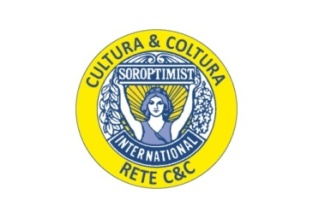 LA CULTURA DELLE DONNE PER UNA COLTURA ECOSOSTENIBILE-----------------------------------------------------------------------------------------------------------------------------------Club ......SCHEDA PRODOTTONOME prodotto........................................................................................................................				 CATEGORIA DI APPARTENENZA  (AGRICOLTURA, ALLEVAMENTO, ...)........................................................................................................….............. DESCRIZIONE ................................................................................................................................................................................................................................................AZIENDA PRODUTTRICE e contatti e nome della/e produttrice/e................................................................................................................................................................................................................................................BREVE DESCRIZIONE OFFERTA COMPLETA ........................................................................................................................................................................................................................................................................................................................................................................CERTIFICAZIONI O RICONOSCIMENTI ............................................................................................................................................................................................................................................PLUS ........................................................................................................................STORIA E TRADIZIONI LOCALI ASSOCIATE AL PRODOTTO................................................................................................................................................................................................................................................................................................................................................................................................................................................................................................APPUNTAMENTI LOCALI/NAZIONALI .......................................................................................................................................................................................................................................REFERENTE di CLUB (nome e contatti)........................................................................................................................ Nota di compilazione Inserire foto azienda e produttrice al lavoro con didascalie Inserire foto prodotto NB – fornire alla coordinatrice di riferimento del progetto C&C separatamente le immagini anche in buona risoluzioneData...............                                    modulo n. 1 LA CULTURA DELLE DONNE PER UNA COLTURA ECOSOSTENIBILE-----------------------------------------------------------------------------------------------------------------------------------Club ...Ricetta della tradizione........................................................................................................................................................................................................................................................................................................................................................................Ingredienti per 4 persone ........................................................................................................................................................................................................................................................................................................................................................................Preparazione........................................................................................................................................................................................................................................................................................................................................................................................................................................................................................................................................................................................................................Perché è la tua ricetta preferita ........................................................................................................................................................................................................................................................................................................................................................................NotaTempi e modalità di cottura, suggerimenti di abbinamenti (bevande, contorni…). Inserire fotografie della preparazione se complessa e almeno una fotografia del piatto finito.   modulo n. 2 contrasto spreco e ricettaLA CULTURA DELLE DONNE PER UNA COLTURA ECOSOSTENIBILE--------------------------------------------------------------------------------------------Club .......Progetto C&CCONTRASTO ALLO SPRECO ALIMENTAREDESCRIZIONE DELL’INIZIATIVA (massimo 3000 caratteri) ........................................................................................................................................................................................................................................................................................................................................................................ASSOCIAZIONI O ENTI COINVOLTI ................................................................................................................................................................................................................................................CONTATTI della referente del progetto locale ................................................................................................................................................................................................................................................NUMERO SOCIE COINVOLTE nel progetto ........................................................................................................................TEMPO dedicato , in ore, per la realizzazione ........................................................................................................................COSTI sostenuti ........................................................................................................................CIBO RECUPERATO oppure PASTI DISTRIBUITI (stima  annuale) in quintali ........................................................................................................................FOTOGRAFIE (max 3)Data...............                                    modulo n. 2LA CULTURA DELLE DONNE PER UNA COLTURA ECOSOSTENIBILE-------------------------------------------------------------------------------------------Club .......Ricetta degli avanziNOME DELLA RICETTA ........................................................................................................................PERCHÉ  QUESTA RICETTA? ........................................................................................................................INGREDIENTI ........................................................................................................................................................................................................................................................................................................................................................................PREPARAZIONE ........................................................................................................................................................................................................................................................................................................................................................................................................................................................................................................................................................................................................................FOTOGRAFIA DELLA RICETTAmodulo n. 3 educazione alimentareLA CULTURA DELLE DONNE PER UNA COLTURA ECOSOSTENIBILE-----------------------------------------------------------------------------------------------------------------------------------Club .......Progetto C&CEDUCAZIONE ALIMENTAREDESCRIZIONE DELL’INIZIATIVA (massimo 3000 caratteri) ( corsi, locandine, video ecc.) ........................................................................................................................................................................................................................................................................................................................................................................................................................................................................................................................................................................................................................ASSOCIAZIONI, SCUOLE, ENTI COINVOLTI ................................................................................................................................................................................................................................................CONTATTI della socia referente del progetto  .......................................................................................................................NUMERO SOCIE COINVOLTE nel progetto ......................................................................................................................TEMPO dedicato , in ore, per la realizzazione .....................................................................................................................COSTI sostenuti ........................................................................................................................ NUMERO PARTECIPANTI : STUDENTI, INSEGNANTI , ALTRI SOGGETTI......................................................................................................................DURATA DELL’INIZIATIVA .......................................................................................................................FOTOGRAFIE (max 3)Data...........